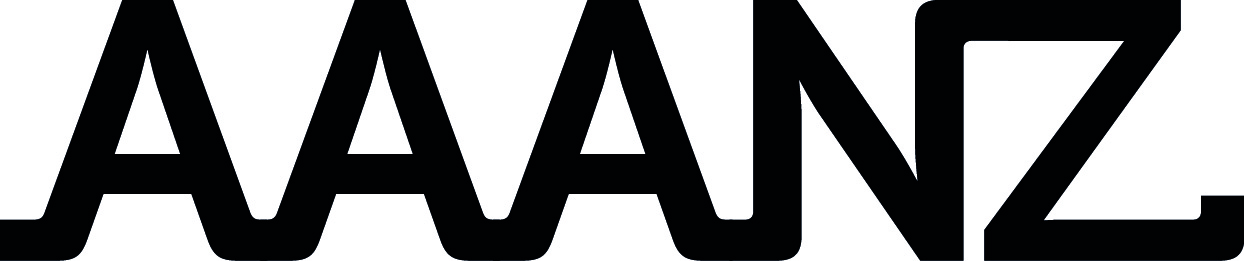 AAANZ 2015 PhD Graduate PrizeThe third annual competition for recent PhD Graduates to be judged during the 2015 AAANZ conference to be held in Brisbane on the 24th—25th November.The outstanding presentation will receive $1000 sponsored by Taylor and Francis, the new publisher of the AAANZ journal.Eligibility, Rules and Judging Criteria:Eligibility• Candidates who have been awarded a PhD in the past three years.• Candidates must be members of AAANZ at the time of nomination.• Candidates must not have previously entered the prize.Submission Candidates should submit their thesis abstract and, if appropriate, excerpts from their markers' reports (2–3 page maximum). In addition, they will present their work to a judging panel in November, following the guidelines outlined below.Rules1) No more than 5 PowerPoint slides allowed.2) No additional electronic media.3) No additional props (presenters may use notes).4) Presentations are limited to 3 minutes maximum – competitors exceeding 3 minutes will be disqualified.5) The decision of the adjudicating panel is final.Judging1) Communication style: was the thesis topic and its significance communicated in language appropriate to an intelligent but non-specialist audience? 2) Comprehension: did the presentation help the audience understand the research? 3) Engagement: did the oration make the audience want to know more?Please forward this form along with other submission requirements to admin@aaanz.info by Friday 26 September 2015. AAANZ member’s name:Contact address:Contact email:Contact phone number:Institution: